 наименование учебных предметов, текущие отметки, четверные/ годовые отметки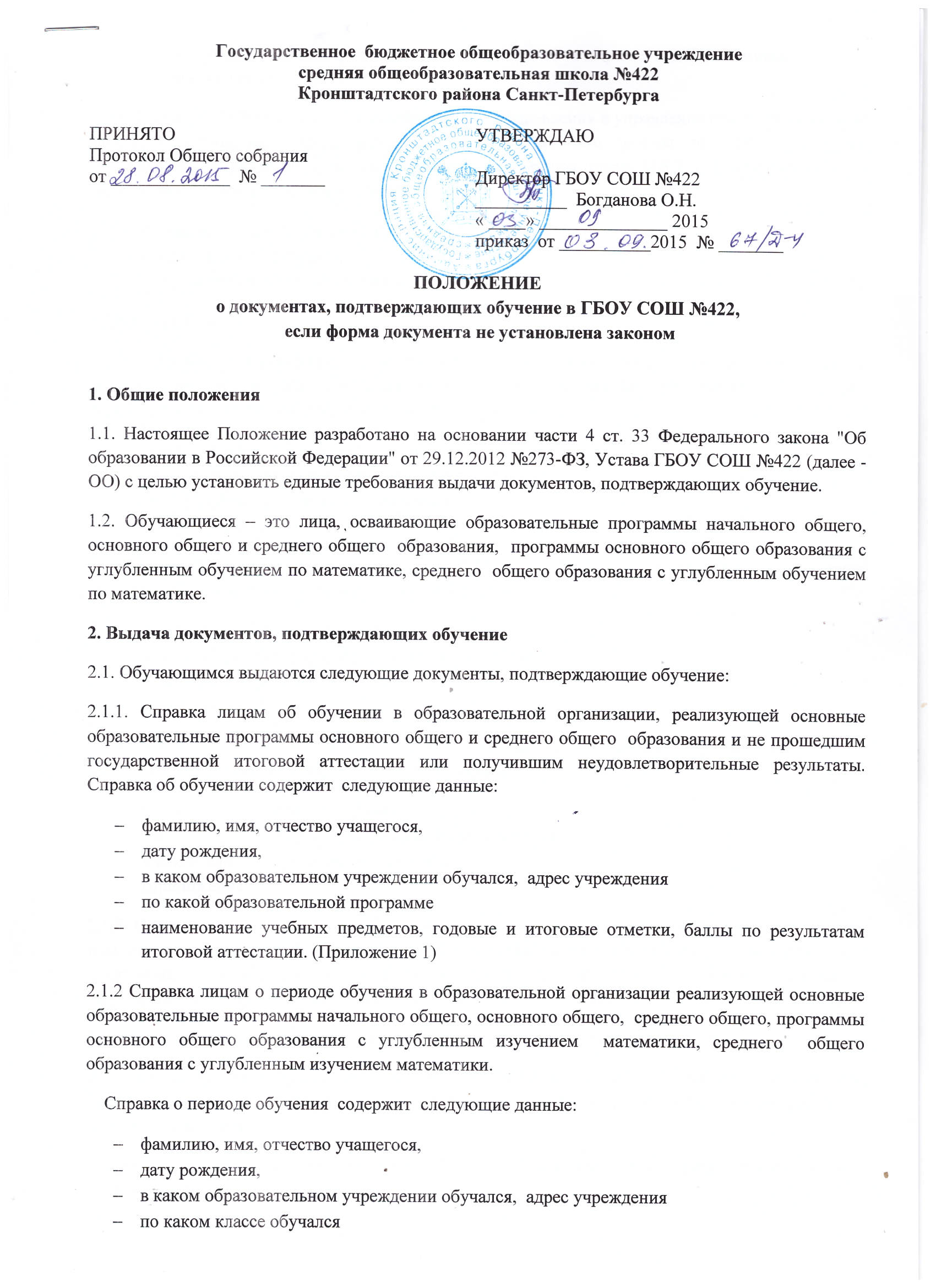  (Приложение 2) 2.1.3. Справка об обучении в ОО, выдаваемая для предъявления в управление социальной защиты населения района, или города, для осуществления льготного проезда, на работу родителям (законным представителям), для предъявления в суд, органы опеки, МВД, вышестоящие органы образования содержит следующие данные: фамилию, имя, отчество учащегося, в каком классе обучается, в каком образовательном учреждении обучается,  (Приложение 3) 2.1.4. Справка-подтверждение о зачислении в ОО  после предоставления необходимой документации, выдаваемая для предъявления в образовательное учреждение, из которого переводится обучающийся, содержит следующие данные: фамилию, имя, отчество учащегося, в какое образовательное учреждение будет зачислен, в какой класс будет зачислен учащийся. (Приложение 4)2.1.5. Справка-запрос  об уведомлении  ГБОУ СОШ №422 номера приказа о зачислении прибывшего учащегося   содержит следующие данные. фамилию, имя, отчество учащегося, в какое образовательное учреждение будет зачислен, электронный адрес ОО(Приложение 5)2.1.6. Извещение сторонней образовательной организации  о зачислении в ГБОУ СОШ №422 прибывшего  учащегося содержит следующие данные:фамилию, имя, отчество учащегося, в какое образовательное учреждение будет зачислен, в какой класс будет зачислен учащийся. (приложение 6)2.1.7. Справка для предъявления в военный комиссариат содержит следующие данные: фамилию, имя, отчество учащегося, дату рождения, приказ о зачислении в образовательное учреждение, дату зачисления, в каком классе обучается, в какой ОО обучается (с указанием данных о государственной аккредитации), форму обучения, предполагаемый год окончания обучения. 2.2.   Все справки  изготавливаются на фирменном бланке ОО с угловым штампом.2.3. Документы, подтверждающие обучение в ГБОУ СОШ №422 выдаются обучающимся, родителям (законным представителям) по устному требованию в течение трех календарных дней с момента требования. 2.4. Выдача справок, предусмотренных в п. 2.1.1 - 2.1.7  фиксируется в журнале «Выдача справок обучающимся». 3. Ответственность за выдачу документов, подтверждающих обучение 3.1. Ответственный за выдачу документов, предусмотренных п.п. 2.1.1-.2.1.7 настоящего положения -  документовед ОО.3.2. Ответственные за выдачу документов, предусмотренных п.п. 2.1.1.- 2.1.7. настоящего положения - заместитель директора по учебно-воспитательной работе и документовед ОО. 3.3. Лица, осуществляющие выдачу документов, несут ответственность за предоставление недостоверных данных.Приложение №1Справка об обучении в образовательной организацииДанная справка выдана__________________________________________________________________(фамилия, имя, отчество при наличии)дата рождения «	»	г. в том, что он(а) с «	»	20	г.по «	» 	 20	 г. обучался (обучалась) в Государственном бюджетном общеобразовательном учреждении средней общеобразовательной школы №422 Кронштадтского района Санкт-Петербурга,   расположенного по адресу: 197760, Санкт-Петербург, город Кронштадт, пр. Ленина д.6по образовательным программам __________________________________________________________________________________________________________________________________(наименование образовательной программы/образовательных программ) и получил(а) по учебным предметам, курсам, дисциплинам следующие отметки (количество баллов):Директор ГБОУ СОШ №422 			________________________                 (подпись)	(ФИО)Дата выдачи «___»	20	г.	МПрегистрационный №Приложение №2Справка о периоде обучения в образовательной организацииДанная справка выдана__________________________________________________________(фамилия, имя, отчество при наличии)дата рождения «	»	г. в том, что он(а) с «	»	20	г.по «	» 	 20	 г. обучался (обучалась) в Государственном бюджетном общеобразовательном учреждении средней общеобразовательной школы №422 Кронштадтского района Санкт-Петербурга,   расположенного по адресу: 197760, Санкт-Петербург, город Кронштадт, пр. Ленина д.6по образовательным программам __________________________________________________	                                                             (наименование образовательной программы/образовательных программ)________________________________________________________________________________в	 ______учебном году в____классе и получил(а) по учебным предметам, курсам, дисциплинам следующие отметки (количество баллов): Директор ГБОУ СОШ№422			________________________(подпись)	(ФИО)Дата выдачи «___»	20	г.	регистрационный №МП        Приложение №3  СПРАВКАДана настоящая __________________________________________________в том, что он (она) действительно обучается  в школе № 422 Кронштадтского района Санкт-Петербурга в ____ классе в ______ / _______   учебном году. Справка дана для предоставления по месту требования.Директор школы  М.П.                                   Приложение №4СПРАВКАДана настоящая __________________________________________________в том, что он (она) действительно будет обучаться в школе № 422 Кронштадтского района г. Санкт-Петербурга в ____ классе в ______ / _______   учебном году при наличии необходимых документов.Справка дана для предоставления _________________________________________________________________________________________________Директор школы    М.П.                                    Приложение №5Администрация ГБОУ средней общеобразовательной школы № 422 Кронштадтского района Санкт-Петербурга уведомляет Вас о необходимости сообщить номер приказа о зачислении учащегося в Ваше образовательное учреждение по электронной почте kr-school422@mail.ru:Ф.И.О. выбывшего __________________Извещение о зачислении учащихся в ГБОУ СОШ № 422№ п/пНаименование учебных предметов, курсов, дисциплинГодовая отметка за последний год обученияИтоговая отметкаОтметка, полученная на государственной (итоговой) аттестации или количество баллов по результатам ЕГЭ, ОГЭ12345№ п/пНаименование учебных предметов, курсов, дисциплинОтметки за 20      /20          уч.год ( класс)Отметки за 20      /20          уч.год ( класс)Отметки за 20      /20          уч.год ( класс)Отметки за 20      /20          уч.год ( класс)№ п/пНаименование учебных предметов, курсов, дисциплин__четверть / __полугодие__четверть / __полугодие__четверть текущие отметки за __четверть / __полугодие123456Директор школыМ.П.Приложение №6Директору ГБОУ СОШ №____________________Приложение №6Директору ГБОУ СОШ №____________________Приложение №6Директору ГБОУ СОШ №____________________№ п/пФ.И.О.КлассДата, № приказа